济宁市港航事业发展中心2023年政府信息公开工作年度报告本报告由济宁市港航事业发展中心按照《中华人民共和国政府信息公开条例》（以下简称《条例》）和《中华人民共和国政府信息公开工作年度报告格式》（国办公开办函〔2021〕30号）要求编制。本报告内容包括总体情况、主动公开政府信息情况、收到和处理政府信息公开申请情况、政府信息公开行政复议和行政诉讼情况、存在的主要问题及改进情况、其他需要报告的事项等六部分内容。本报告所列数据的统计期限自2023年1月1日起至2023年12月31日止。本报告电子版可在“中国·济宁”政府门户网站（http://www.jining.gov.cn/col/col33356/index.html?jh=264）查阅或下载。如对本报告有疑问，请与市港航事业发展中心联系（地址：济宁市洸河路19号，联系电话：0537-2603869）。一、总体情况（一）主动公开情况2023年更新了政府信息公开指南，完成主动公开政府信息44条，其中更新领导信息2条；部门文件13条；部门会议11条；规划计划1条；政府开放日1条；财政预决算4条；政府采购1条；施工有关信息1条；建议提案5条；其他法定信息5条。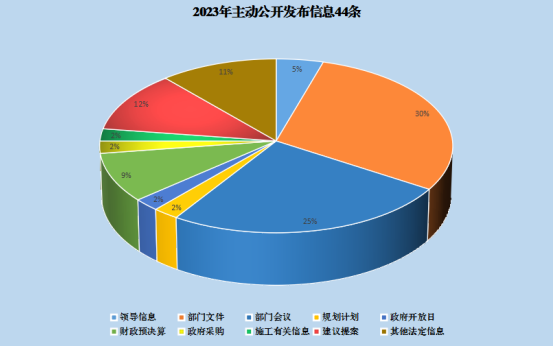 （二）依申请公开情况中心更新了依申请公开办理工作流程，明确办理时限，为依申请公开做好准备。2023年，市港航事业发展中心受理依申请公开0件，因政府信息依申请公开引起行政复议0件，行政诉讼0件。（三）政府信息管理情况中心分管领导多次对信息公开工作进行部署安排，进一步充实调整了领导小组成员，分级管理，层层抓落实，积极稳妥推进主动公开。严格遵守“谁主管、谁负责、谁公开、谁审查”的原则，确保公开的信息不涉密，涉密的信息不公开。有力保障了本单位信息公开的有序开展，促进政务工作不断规范化。（四）政府信息公开平台建设情况政务新媒体规范有序发展。持续做好“济宁市港航事业发展中心”、“济宁港航服务信息”、“济港通”等三个微信公众号，并在门户网站首页加挂三个公众号二维码。“济宁市港航事业发展中心”公众号向公众提供及时、准确的港航动态，提供航道地图、实时水文信息，并关联中心网站等板块，截至12月31日，2023年共发布信息286条。“济港通”公众号专门用于提供及时、准确、权威的航道水深、气象、海事等港航资讯，通过公众号预约营运船舶远程视频检验、船舶污染物交付、船货信息发布等具体业务办理，截止12月31日，2023年共发布信息227条。“济宁港航服务信息”专门用于发布港航大气污染防治工作信息，截至12月31日，2023年共发布信息143条。（五）监督保障情况2023年中心调整了信息公开工作领导小组成员，细化了信息公开保密审查等制度，开展了对从事信息公开工作人员的专业培训，完善了信息公开的渠道及互动交流方式，确保了信息公开的及时性和有效性。二、主动公开政府信息情况三、行政机关收到和处理政府信息公开申请情况四、因政府信息公开工作被申请行政复议、提起行政诉讼情况政府信息公开工作存在的主要问题及改进情况过去的一年，在市委市政府的指导帮助下，中心信息公开工作持续稳步推进，虽然取得了一定成绩，但与上级的要求还存在差距，主要表现：一是工作进展不平衡，部分部室、服务站、一线单位对公开认识不足；二是公开内容的深度、广度不够，形式较为单一。新的一年，市港航中心将继续完善相关制度建设，扩大培训范围和频次；做实做细信息公开工作，通过公众号、网站发布广泛宣传，做到图文并茂、通俗易懂。有效推动单位信息公开工作的规范化、科学化、法制化，保障公民的知情权、参与权、表达权和监督权，促进政府公信力的提升。六、其他需要报告的事项（一）依据《政府信息公开信息处理费管理办法》收取信息处理费的情况2023年，市港航事业发展中心未收取信息处理费。（一）落实上级年度信息公开工作要点情况持续完善中心的政府信息公开相关制度，确保公开的规范性和适用性。及时更新信息公开指南、组织机构、办文办会、工作计划、财政预决算等，确保信息公开的及时性和准确性。积极开展与公众的互动交流，收集公众意见和建议，及时回应公众关切，提高政府信息公开工作的满意度。加强对从事政府信息公开工作人员的培训，提高业务能力和综合素质，确保政府信息公开工作的质量和效果。（三）人大代表建议和政协提案办理结果公开情况市港航事业发展中心收到市级人大代表意见建议1件、政协委员提案3件，内容主要涉及洙水河航道“三改二”工程、运河生态船闸、智慧港航建设、港航经济发展等内容。均在市政府网站“建议提案”专栏进行公开。（四）年度信息公开工作创新情况中心以“数智赋能、惠民利企”为突破点，在全省内河率先开展智慧港航建设，创新打造了全省内河首个济宁智慧港航“济港通”综合管理服务平台，持续提升“敬业、协作、创优、奉献”港航服务内涵，依托电子航道图、“云监测”、“e交付”、“e统计”四大管理系统和“云船检”、“港货郎”、“e响应”、济港通公众号四大服务系统，实现了港航动态“一触可视”、业务办理“一网统揽”、信息服务“一键查询”，打通了政府信息公开服务“最后一公里”，入选2023年度山东省交通运输科技成果推广目录，受到了各界广泛好评。济宁市港航事业发展中心2024年1月18日第二十条第（一）项第二十条第（一）项第二十条第（一）项第二十条第（一）项信息内容本年制发件数本年废止件数现行有效件数规章000行政规范性文件000第二十条第（五）项第二十条第（五）项第二十条第（五）项第二十条第（五）项信息内容本年处理决定数量本年处理决定数量本年处理决定数量行政许可000第二十条第（六）项第二十条第（六）项第二十条第（六）项第二十条第（六）项信息内容本年处理决定数量本年处理决定数量本年处理决定数量行政处罚000行政强制000第二十条第（八）项第二十条第（八）项第二十条第（八）项第二十条第（八）项信息内容本年收费金额（单位：万元）本年收费金额（单位：万元）本年收费金额（单位：万元）行政事业性收费000（本列数据的勾稽关系为：第一项加第二项之和，等于第三项加第四项之和）（本列数据的勾稽关系为：第一项加第二项之和，等于第三项加第四项之和）（本列数据的勾稽关系为：第一项加第二项之和，等于第三项加第四项之和）申请人情况申请人情况申请人情况申请人情况申请人情况申请人情况申请人情况（本列数据的勾稽关系为：第一项加第二项之和，等于第三项加第四项之和）（本列数据的勾稽关系为：第一项加第二项之和，等于第三项加第四项之和）（本列数据的勾稽关系为：第一项加第二项之和，等于第三项加第四项之和）自然人法人或其他组织法人或其他组织法人或其他组织法人或其他组织法人或其他组织总计（本列数据的勾稽关系为：第一项加第二项之和，等于第三项加第四项之和）（本列数据的勾稽关系为：第一项加第二项之和，等于第三项加第四项之和）（本列数据的勾稽关系为：第一项加第二项之和，等于第三项加第四项之和）自然人商业企业科研机构社会公益组织法律服务机构其他总计一、本年新收政府信息公开申请数量一、本年新收政府信息公开申请数量一、本年新收政府信息公开申请数量0  0 0 0 0 00 二、上年结转政府信息公开申请数量二、上年结转政府信息公开申请数量二、上年结转政府信息公开申请数量 0 0 0 00 0  0三、本年度办理结果（一）予以公开（一）予以公开0  0 0 00  00 三、本年度办理结果（二）部分公开（区分处理的，只计这一情形，不计其他情形）（二）部分公开（区分处理的，只计这一情形，不计其他情形）0  0 0 00  00 三、本年度办理结果（三）不予公开1.属于国家秘密0  0 0 00  00 三、本年度办理结果（三）不予公开2.其他法律行政法规禁止公开0  0 0 00  00 三、本年度办理结果（三）不予公开3.危及“三安全一稳定”0  0 0 00  00 三、本年度办理结果（三）不予公开4.保护第三方合法权益0  0 0 00  00 三、本年度办理结果（三）不予公开5.属于三类内部事务信息0  0 0 00  00 三、本年度办理结果（三）不予公开6.属于四类过程性信息0  0 0 00  00 三、本年度办理结果（三）不予公开7.属于行政执法案卷0  0 0 00  00 三、本年度办理结果（三）不予公开8.属于行政查询事项0  0 0 00  00 三、本年度办理结果（四）无法提供1.本机关不掌握相关政府信息0  0 0 00  00 三、本年度办理结果（四）无法提供2.没有现成信息需要另行制作0  0 0 00  00 三、本年度办理结果（四）无法提供3.补正后申请内容仍不明确0  0 0 00  00 （五）不予处理1.信访举报投诉类申请0  0 0 00  00 （五）不予处理2.重复申请0  0 0 00  00 （五）不予处理3.要求提供公开出版物0  0 0 00  00 （五）不予处理4.无正当理由大量反复申请0  0 0 00  00 （五）不予处理5.要求行政机关确认或重新出具已获取信息0  0 0 00  00（六）其他处理1.申请人无正当理由逾期不补正、行政机关不再处理其政府信息公开申请0  0 0 00  00 （六）其他处理2.申请人逾期未按收费通知要求缴纳费用、行政机关不再处理其政府信息公开申请0  0 0 00  00 （六）其他处理3.其他0  0 0 00  00 （七）总计（七）总计0  0 0 00  00 四、结转下年度继续办理四、结转下年度继续办理四、结转下年度继续办理0  0 0 00  00 行政复议行政复议行政复议行政复议行政复议行政诉讼行政诉讼行政诉讼行政诉讼行政诉讼行政诉讼行政诉讼行政诉讼行政诉讼行政诉讼结果维持结果纠正其他结果尚未审结总计未经复议直接起诉未经复议直接起诉未经复议直接起诉未经复议直接起诉未经复议直接起诉复议后起诉复议后起诉复议后起诉复议后起诉复议后起诉结果维持结果纠正其他结果尚未审结总计结果维持结果纠正其他结果尚未审结总计结果维持结果纠正其他结果尚未审结总计000000000000000